Settore Amministrazione I^Secondarie II gradoProt. AOOUSTVE- ufficio VII          n.  1114                                                                                                         Venezia-Mestre   29/1/2015 AI  DIRIGENTI SCOLASTICI              Istituti di II° grado della ProvinciaAll’U.S.R. di Venezia Uff. III -  dr.ssa Marcomini      Ai Referenti  Informatici presso USR                      dr.ssa Colladel e dr. Liguori      ALLE OO.SS. scuolaOGGETTO:	Istruzione secondaria di II grado - Nuova offerta formativa a.s. 2015/16		Codificazione nuovi indirizzi – articolazioni - opzioni.In riferimento all’oggetto si comunicano di seguito gli indirizzi corrispondenti alla nuova offerta formativa per gli istituti superiori della provincia di Venezia previsti dalla Delibera della Regione Veneto n. 2422 del 16.12.2014: 1 -          ITG SCARPA   SAN DONA’ DI PIAVE – VETL02101N               (sede associata a IIS SCARPA-MATTEI)   nuova articolazione “geotecnico”- indirizzo: costruzioni, ambiente e territorio –    cod. ITGT2 -          IPSSAR E. CORNARO  JESOLO – VERH020008   nuova opzione  “prodotti dolciari artigianali e industriali” – articolazione :    enogastronomia –  indirizzo: servizi per l’enogastronomia e l’ospitalità alberghiera –      cod.  IPPD  3 -          IPSIA PONTI  MIRANO - VERI02701G                            (sede associata a IIS P.LEVI – G. PONTI)nuova opzione “apparati, impianti e servizi tecnici industriali e civili” – indirizzo: manutenzione e assistenza tecnica –                                                                               cod. IPAI4 -         IPAg K. LORENZ  MIRANO – VERA02801Q              (sede associata IIS 8 MARZO – K. LORENZ)nuova opzione “valorizzazione e commercializzazione dei prodotti agricoli del   territorio” –  indirizzo: servizi per l’agricoltura e lo sviluppo rurale -                                          cod.  IPVP5 -         ITCG 8 MARZO MIRANO – VETD028012                  (sede associata IIS 8 MARZO – K. LORENZ)nuova articolazione “relazioni internazionali per il marketing” – indirizzo: amministrazione, finanza e marketingcod. ITRI 6 -      	LICEO SCIENTIFICO  MORIN VENEZIA – VEPS05000A            nuovo indirizzo “sportivo”  cod. LI15 	 Autorizzabile secondo le disponibilità di organico  7 -          IPSSAR MUSATTI  DOLO – VERH03000Vnuova opzione  “promozione commerciale  e pubblicitaria” – indirizzo servizi commercialicod. IPCP8 -	  IPSIA MARCONI   CAVARZERE – VERI002017             (sede associata IIS VERONESE-MARCONI)	  nuovo  indirizzo “servizi per l’agricoltura e lo sviluppo rurale”  	  cod. IP01La nuova situazione può essere verificata direttamente dalle segreterie scolastiche interessate nella seguente area del SIDI :  “Gestione anno scolastico – Determinazione organico di diritto – scuole secondarie secondo grado – interrogazione dati – alunni e classi per scuola e indirizzo” e nelle aree relative al patrimonio scolastico.Eventuali incongruenze verificate potranno essere comunicate ai seguenti indirizzi di posta elettronica :gianna.benintendi@istruzione.itmaurizio.furlanetto@istruzione.itLa presente è pubblicata sul sito dell’UST per la massima diffusione.                                                                                                  F.to  Il Dirigente								Dott. Domenico Martino		Responsabile del procedimento041-2620985gianna.benintendi@istruzione.it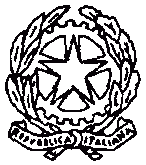 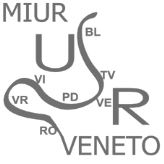 MINISTERO DELL’ISTRUZIONE, DELL’UNIVERSITÀ E DELLA RICERCAUFFICIO SCOLASTICO REGIONALE PER IL VENETODIREZIONE GENERALEUfficio VII - Ufficio scolastico di VeneziaVia A.L. Muratori, 5 – 30173 Venezia-Mestre 